	Vadovaudamasi vietos savivaldos įstatymo 6 straipsnio 10 punktu, 16 straipsnio 2 dalies 37 punktu, 18 straipsnio 1 dalimi, Lietuvos Respublikos švietimo įstatymo 70 straipsnio 11 dalimi, Raseinių rajono savivaldybės taryba  n u s p r e n d ž i a:1. Nustatyti vaiko dienos maitinimo kainą ir tėvų mokestį už vaikus švietimo įstaigose, įgyvendinančiose ikimokyklinio ir priešmokyklinio ugdymo programas, kurių veiklos trukmė ilgesnė kaip 4 val.:1.1. vaikams nuo 1 iki 3 metų dienos (3 kartų) maitinimo išlaidų norma – 1,70 Eur (iš jų: pusryčiams – 25 proc. dienos maitinimo išlaidų normos, pietums – 50 proc., pavakariams – 25 proc.); 1.2. vaikams nuo 3 iki 7 metų dienos (3 kartų) maitinimo išlaidų norma – 1,90 Eur (iš jų: pusryčiams – 25 proc. dienos maitinimo išlaidų normos, pietums – 50 proc., pavakariams – 25 proc.);1.3. 100 proc. vaikų dienos maitinimo kainos už kiekvieną lankytą, nelankytą ir nepateisintą dokumentais dieną ikimokyklinio ir bendrojo ugdymo mokyklų grupių vaikų nuo 1 iki 3 metų tėvams (globėjams) miesto ir kaimo ikimokyklinio ir bendrojo ugdymo mokyklose, įgyvendinančiose ikimokyklinio ir priešmokyklinio ugdymo programas; 1.4. 100 proc. vaikų dienos maitinimo kainos už kiekvieną lankytą, nelankytą ir nepateisintą dokumentais dieną Raseinių miesto ikimokyklinio ugdymo įstaigų grupių vaikų nuo 3 iki 7 metų tėvams (globėjams);1.5. 80 proc. vaikų dienos maitinimo kainos už kiekvieną lankytą, nelankytą ir nepateisintą dokumentais dieną Ariogalos lopšelio-darželio, Nemakščių darželio, Viduklės darželio, Girkalnio pagrindinės mokyklos, Betygalos Maironio, Šiluvos, Viduklės Simono Stanevičiaus gimnazijų ir mokyklų-daugiafunkcių centrų grupių vaikų nuo 3 iki 7 metų tėvams (globėjams).2. Leisti atskirais atvejais, esant tėvų prašymui, užmokestį už vaiko maitinimą ikimokyklinio ir bendrojo ugdymo mokykloje diferencijuoti, leidžiant tėvams pasirinkti vieną savo vaikų maitinimo variantą metams: maitinimas 1 kartą per dieną; maitinimas 2 kartus per dieną; maitinimas 3 kartus per dieną. Atitinkamai mažinamas užmokestis už vaiko maitinimą.3. Gali būti nemaitinami trumpo buvimo (iki 4 val.) grupių vaikai.4. Nustatyti mokestį rajono švietimo įstaigose, įgyvendinančiose ikimokyklinio ir priešmokyklinio ugdymo programas, kurių veiklos trukmė ilgesnė kaip 4 val., ikimokyklinio amžiaus vaikams - 0,23 Eur už kiekvieną lankytą dieną ir jį skirti ugdymo reikmėms.5. Patvirtinti mokesčio už ikimokyklinio ir priešmokyklinio amžiaus vaikų išlaikymą Raseinių rajono švietimo įstaigose mokėjimo ir lengvatų taikymo tvarkos aprašą pagal priedą.6. Pripažinti netekusiais galios Raseinių rajono savivaldybės tarybos 2015 m. liepos 30 d. sprendimą Nr. TS-234 „Dėl mokesčio už vaikų išlaikymą ikimokyklinio ir bendrojo ugdymo mokyklose, įgyvendinančiose ikimokyklinio ir priešmokyklinio ugdymo programas, nustatymo, mokėjimo ir lengvatų taikymo tvarkos aprašo patvirtinimo“, Raseinių rajono savivaldybės tarybos 2017 m. vasario 23 d. sprendimą Nr. TS-49 „Dėl Raseinių rajono savivaldybės tarybos 2015 m. liepos 30 d. sprendimo Nr. TS-234 „Dėl mokesčio už vaikų išlaikymą ikimokyklinio ir bendrojo ugdymo mokyklose, įgyvendinančiose ikimokyklinio ir priešmokyklinio ugdymo programas, nustatymo, mokėjimo ir lengvatų taikymo tvarkos aprašo patvirtinimo“ pakeitimo“ ir Raseinių rajono savivaldybės tarybos 2017 m. rugsėjo 28 d. sprendimą Nr. TS-305 „Dėl Raseinių rajono savivaldybės tarybos 2015 m. liepos 30 d. sprendimo Nr. TS-234 „Dėl mokesčio už vaikų išlaikymą ikimokyklinio ir bendrojo ugdymo mokyklose, įgyvendinančiose ikimokyklinio ir priešmokyklinio ugdymo programas, nustatymo, mokėjimo ir lengvatų taikymo tvarkos aprašo patvirtinimo“ pakeitimo“.Šis sprendimas Lietuvos Respublikos administracinių bylų teisenos įstatymo nustatyta tvarka per vieną mėnesį nuo paskelbimo ar įteikimo suinteresuotai šaliai dienos gali būti skundžiamas Regionų apygardos administracinio teismo Šiaulių rūmams (Dvaro  g. 80, LT-76298 Šiauliai).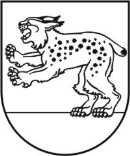 RASEINIŲ RAJONO SAVIVALDYBĖS TARYBASPRENDIMASDĖL MOKESČIO UŽ ikimokyklinio ir priešmokyklinio amžiaus VAIKŲ IŠLAIKYMĄ raseinių rajono švietimo įstaigose MOKĖJIMO IR LENGVATŲ TAIKYMO TVARKOS APRAŠO PATVIRTINIMO2018 m. lapkričio 29 d. Nr. TS-377RaseiniaiSavivaldybės meras Algirdas Gricius